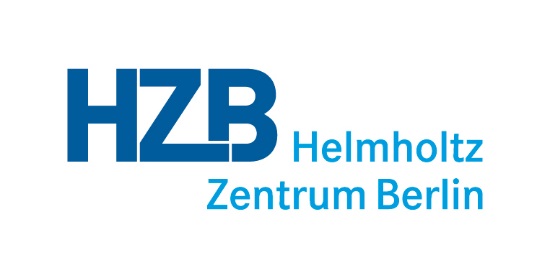 HZB guidelines for doctoral researchers and advisors - Appendix B -First progress report Progress reportGeneral information Project proposal(Description of i) aim and accordingly scientific and societal relevance of the doctoral project, ii) scientific challenge and hypothesis to be tested etc.)Time and work plan (Listing of planned milestones/main results, that will test the hypothesis, as well as their implementation (work steps, methods etc.). The time and work plan has to be set up for the entire doctorate and can be divided in several milestones/tasks per year. If applicable at that early point of time, current status of the milestone/task has to be noted) (Please extend the table, if required)Qualification plan(Listing of all planned subject-specific and interdisciplinary qualification measures, activities etc.. Categories marked in green are expected to be performed prior to submission of the dissertation by HZB. Categories marked in blue are compulsory)Problems / challenges encountered (Short description of technical problems and challenges, e.g. regarding technology, equipment, resources etc.)Risks and potential impact on doctoral thesis / required measures  (Short description of feasibility of doctorate. Is it at risk, if yes, by what? Short descriptions of potential risks and required measures, descriptions of alternatives if planned etc.)MiscellaneousComment of supervision committee(Short assessment on overall status of the progress and the performance of the doctoral researcher)*Refers to working manner, compliance with rules of good scientific practice etc. Conditions for continuation of doctorate, further comments:Comment of doctoral researcher(Short assessment on overall status of the progress, quality of supervision, situation at HZB and within working group)*Refers to working manner, compliance with rules of good scientific practice etc. Conditions for continuation of doctorate, further comments:Optional: Comment of division spokesperson(If applicable, short comment of division spokesperson or division coordinator) Signatures:All parties agree on the progress report and, where applicable, the changes or adjustments made.   Name of doctoral researcher:Date of progress report:Date of first progress meeting:Next planned progress meeting:Title of doctoral thesis (or working title):Graduate program, if applicableYearTask No.Milestone/expected resultWork step/method to reach milestoneCurrent status (what was achieved / what still needs to be done)CategoryNamePlanned onActual datePublicationsPublicationsPublicationsPublicationsPeer-review publication (first author)Peer-review publication (co-author)Book chapterConference proceedingsPresentation of resultsPresentation of resultsPresentation of resultsPresentation of resultsTalk on international conferencePoster presentation on international conferenceScientific presentation (HZB internal)Subject-specific qualifications and programsSubject-specific qualifications and programsSubject-specific qualifications and programsSubject-specific qualifications and programsTraining on „Good Scientific Practice“HZB-internal institute- and department seminarsParticipation at HZB Doctoral Researchers RetreatLecturesSummer-/winter schoolsContributions to teaching tasksContributions in planning of research projects/acquisition of fundingAttendance of doctoral researchers seminarExchange programs/stays abroadSupervision of bachelor or master thesesInterdisciplinary qualification and programsInterdisciplinary qualification and programsInterdisciplinary qualification and programsInterdisciplinary qualification and programsTransferable skills trainingMeasures on career development and planning (field trips, internships etc.)Language courseContributions to HZB campus lifeContributions to HZB campus lifeContributions to HZB campus lifeContributions to HZB campus lifeContributions to the „Schülerlabor“Guided tours for pupils or guest groupsPublic outreach (contributions to events like „Lange Nacht der Wissenschaft”, “Girls‘ Day” etc.)Contributions to the scientific community (within and beyond HZB)Contributions to the scientific community (within and beyond HZB)Contributions to the scientific community (within and beyond HZB)Contributions to the scientific community (within and beyond HZB)Contributions to networks (HZB doctoral researcher representation, HeJus etc.)Contributions to maintenance of laboratory equipment and scientific facilitiesBeing a buddy for new HZB doctoral researchersOrganisation of conferencesAssessment of progress: (please mark accordingly)Assessment of progress: (please mark accordingly)Very goodGoodSatisfactoryNon-satisfactoryAssessment of quality of work*:Assessment of quality of work*:Very goodGoodSatisfactoryNon-satisfactoryAssessment of quality of supervision:Assessment of quality of supervision:Very goodGoodSatisfactoryNon-satisfactoryContinuation of doctorate:Continuation of doctorate:RecommendedRecommended (under the conditions listed below)Not recommendedAssessment of progress: (please mark accordingly)Assessment of progress: (please mark accordingly)Very goodGoodSatisfactoryNon-satisfactoryAssessment of quality of work*Assessment of quality of work*Very goodGoodSatisfactoryNon-satisfactoryAssessment of quality of supervisionAssessment of quality of supervisionVery goodGoodSatisfactoryNon-satisfactoryContinuation of doctorateWantedWanted (under the conditions listed below)Not wantedDate and signatureDoctoral researcherMain advisorDaily advisorSecond daily advisorBackup main advisorDivision coordinatorFurther members